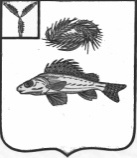 АДМИНИСТРАЦИЯ
ЧАПАЕВСКОГО МУНИЦИПАЛЬНОГО ОБРАЗОВАНИЯ
ЕРШОВСКОГО РАЙОНА САРАТОВСКОЙ ОБЛАСТИ

ПОСТАНОВЛЕНИЕ

от 13 апреля 2016 года								№ 11О предоставлении земельного участка
в постоянное (бессрочное) пользование
ФГБУ «Управление «Саратовмелиоводхоз»

   В соответствии с п.1 ст.20 Земельного кодекса РФ, рассмотрев заявление директора Ершовского филиала ФГБУ «Управление «Саратовмелиоводхоз» Горбушко Сергея  Ивановича, представленные документы, администрация Чапаевского муниципального образования Ершовского района Саратовской области ПОСТАНОВЛЯЕТ:
   1.Предоставить ФГБУ «Управление «Саратовмелиоводхоз» (зарегистрированному по адресу: г.Саратов, ул.Чернышевского , д.116 А) в постоянное  (бессрочное) пользование земельный участок общей площадью 17182 м 2 , из земель  сельскохозяйственного назначения , с кадастровым номером  64:13:140402:75, расположенный по адресу: Саратовская область, Ершовский район, Территория Чапаевского муниципального образования , для размещения ГТС водохранилищ. 
  Ограничения в использовании земельного участка –нет.
  2.Рекомендовать ФГБУ «Управление «Саратовмелиоводхоз» обеспечить государственную регистрацию права постоянного (бессрочного) пользования на земельный участок, в соответствии с ФЗ «О государственной регистрации прав на недвижимое имущество и сделок с ним».
  3. Настоящее постановление подлежит размещению на официальном сайте администрации  Чапаевского МО в сети «Интернет».

Глава администрации Чапаевского МО:                              И.П.Проскурнина

